EL CUADRADOColorea el cuadrado de azul de la ropa del payaso.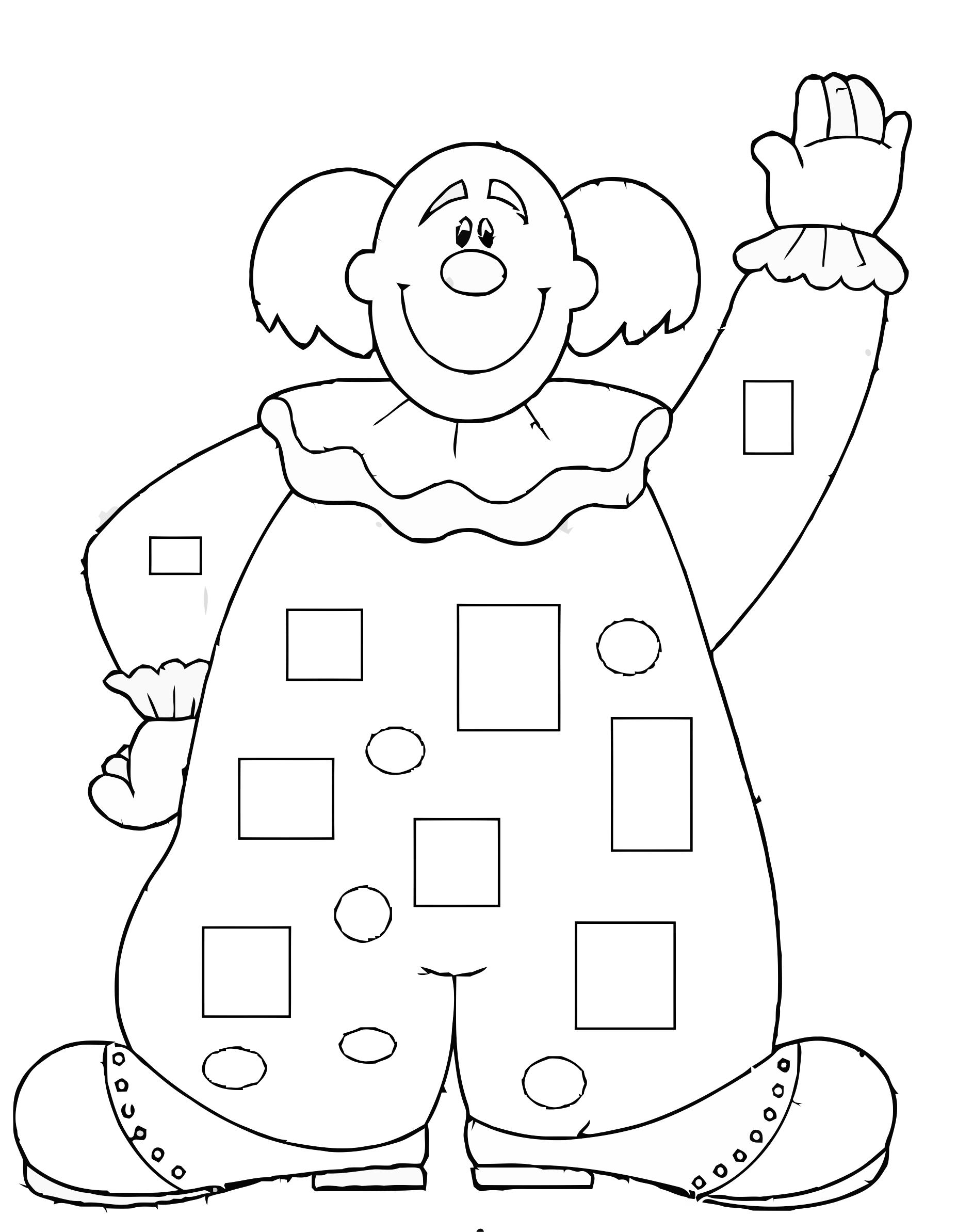 Pinta los objetos que tengan la forma del cuadrado.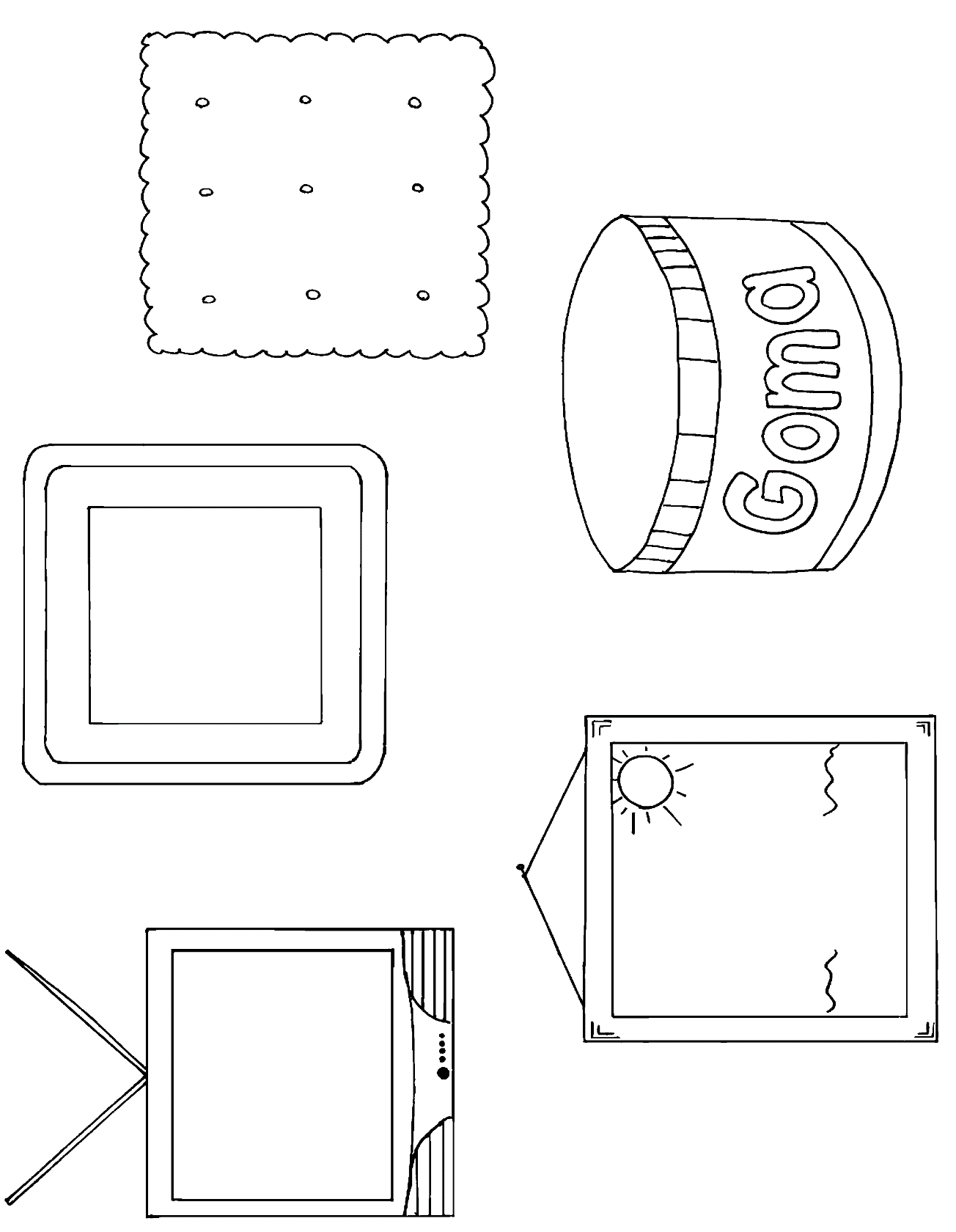 